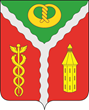 АДМИНИСТРАЦИЯГОРОДСКОГОПОСЕЛЕНИЯГОРОДКАЛАЧКАЛАЧЕЕВСКОГОМУНИЦИПАЛЬНОГОРАЙОНАВОРОНЕЖСКОЙОБЛАСТИПОСТАНОВЛЕНИЕ«20» апреля 2020 г. № 133г. КалачО внесении изменений в постановление администрации городского поселения город Калач от 28.05.2019 № 230 «Об утверждении адресного перечня объектов недвижимости городского поселения город Калач Калачеевского муниципального района Воронежской области для внесения в государственный адресный реестр» (в ред. постановлений от 28.06.2019 № 291, от 25.11.2019 № 553, от 19.12.2019 №649)В соответствии с Федеральным законом Российской Федерации от 06.10.2003 № 131-ФЗ "Об общих принципах организации местного самоуправления в Российской Федерации", Федеральным законом от 28.12.2013 № 443-ФЗ "О федеральной информационной адресной системе и о внесении изменений в Федеральный закон "Об общих принципах организации местного самоуправления в Российской Федерации", постановлением Правительства Российской Федерации от 22.05.2015 № 492 "О составе сведений об адресах, размещаемых в государственном адресном реестре, порядке межведомственного информационного взаимодействия при ведении государственного адресного реестра, о внесении изменений и признании утратившими силу некоторых актов Правительства Российской Федерации", руководствуясь Уставом городского поселения город Калач Калачеевского муниципального района Воронежской области администрация городского поселения город Калач Калачеевского муниципального района Воронежской области п о с т а н о в л я е т:1. Внести изменения в постановление администрации городского поселения город Калач от 28.05.2019 № 230 «Об утверждении адресного перечня объектов недвижимости городского поселения город Калач Калачеевского муниципального района Воронежской области для внесения в государственный реестр» (в ред. постановлений от 28.06.2019 № 291, от 25.11.2019 № 553, от 19.12.2019 № 649), дополнив «Раздел 1: Строения» и «Раздел 2: Земельные участки» приложения к постановлению следующими строками согласно приложению к постановлению. Постановление вступает в силу со дня его официального опубликования.3. Опубликовать постановление в официальном периодическом печатном издании «Вестник муниципальных правовых актов городского поселения город Калач Калачеевского муниципального района Воронежской области» и в сети Интернет на официальном сайте администрации городского поселения город Калач Калачеевского муниципального района Воронежской области.4. Контроль за исполнением настоящего постановления оставляю за собой.Приложение к постановлению администрации городского поселения город Калач Калачеевского муниципального района от «20» апреля 2020 № 133Раздел 1: СтроенияРаздел 2: Земельные участкиГлава администрации городского поселения город КалачТ.В. Мирошникова9469город КалачУлицаДачная9ажилое9470город КалачУлицаКотовского26 (квартира 1)жилое9471город КалачУлицаКотовского26 (квартира 2)жилое9472город КалачУлица3 Интернационала21 (квартира 1)жилое9473город КалачУлица3 Интернационала21 (квартира 2)жилое9474город КалачУлица3 Интернационала19 (квартира 1)жилое9475город КалачУлица3 Интернационала19 (квартира 2)жилое9476город КалачУлица3 Интернационала19 (квартира 3)жилое9477город КалачУлица3 Интернационала19 (квартира 4)жилое9478город КалачУлица3 Интернационала19 (квартира 5)жилое9479город КалачУлицаСоветская32 (квартира 1)жилое9480город КалачУлицаСоветская32 (квартира 2)жилое9481город КалачУлицаКоммунистическая40 (квартира 1)жилое9482город КалачУлицаКоммунистическая40 (квартира 2)жилое9483город КалачУлица9 Января14 (квартира 1)жилое9484город КалачУлица9 Января14 (квартира 2)жилое9485город КалачУлица9 Января17 (квартира 1)жилое9486город КалачУлица9 Января17 (квартира 2)жилое9487город КалачУлица9 Января10 (квартира 1)жилое9488город КалачУлица9 Января10 (квартира 2)жилое9489город КалачУлицаВерхнезаводская23 (квартира 1)жилое9490город КалачУлицаВерхнезаводская23 (квартира 2)жилое9491город КалачУлицаВерхнезаводская27 (квартира 1)жилое9492город КалачУлицаВерхнезаводская27 (квартира 2)жилое9493город КалачУлицаВерхнезаводская31 (квартира 1)жилое9494город КалачУлицаВерхнезаводская31 (квартира 2)жилое9495город КалачУлицаВерхнезаводская31 (квартира 3)жилое9496город КалачУлицаВерхнезаводская39 (квартира 1)жилое9497город КалачУлицаВерхнезаводская39 (квартира 2)жилое9498город КалачУлицаСеверная52 (строение 2)нежилое9499город КалачпереулокМаршака4жилое9500город КалачУлицаЧкалова1нежилое9501город КалачплощадьСпортивная38ажилое9502город КалачПлощадьКолхозного рынка27жнежилое9503город КалачУлицаВерхняя219нежилое11363городское поселение город КалачулицаВерхняя217а36:10:0100002:2711364городское поселение город КалачулицаЛенинская111а36:10:0100205:7311365городское поселение город КалачулицаВерхняя21936:10:5100008:1